Name_________________________________________________________  Unit 4: Cell communicationDescribe the ways Cells can communicate with one anotherIdentify the type of communication in each diagram as direct contact, short distance, or long distance AND JUSTIFY your answer for each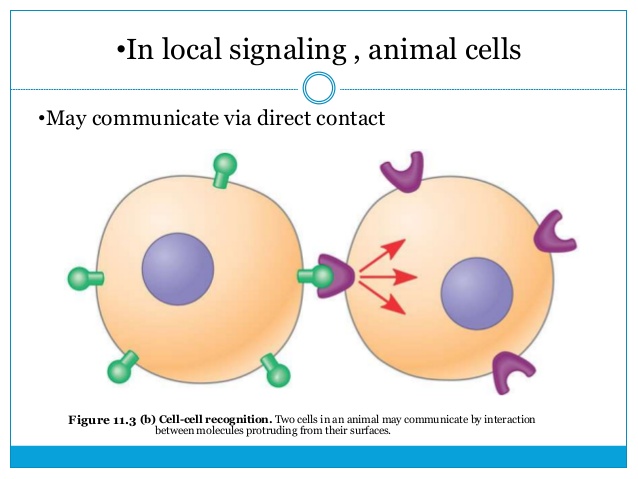 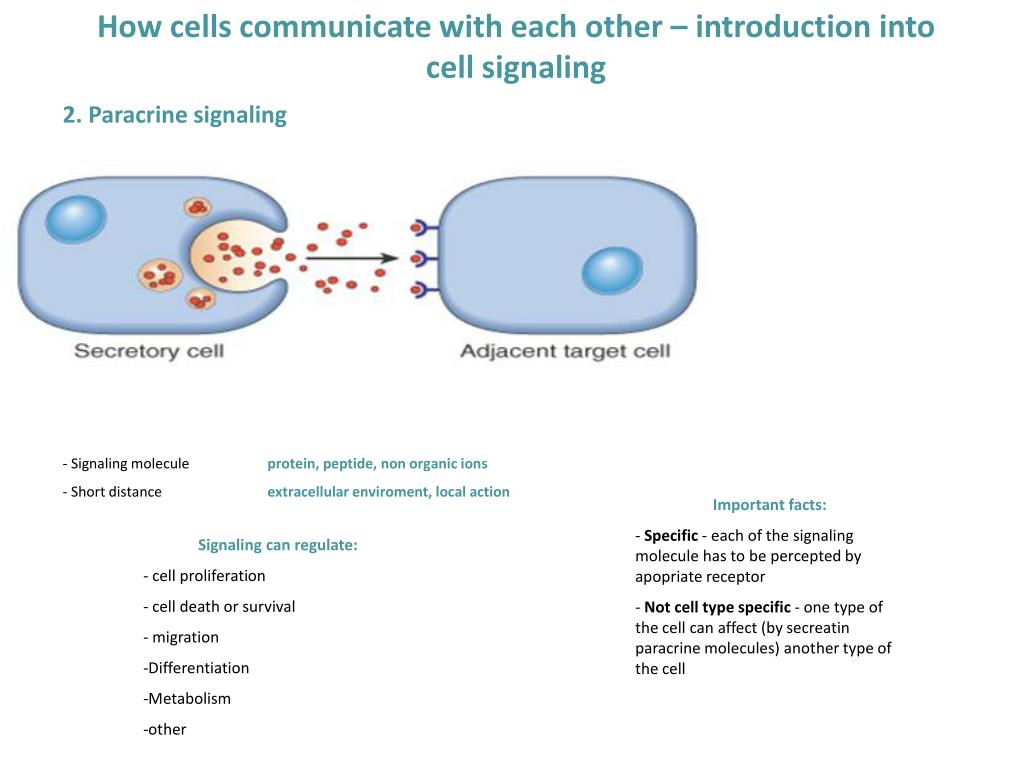 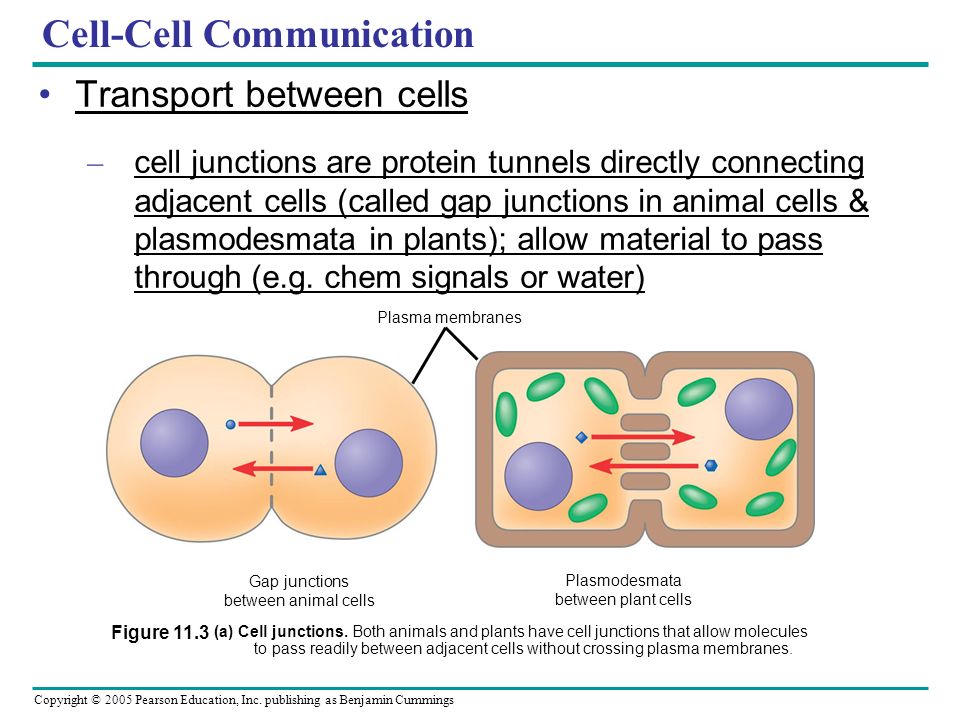 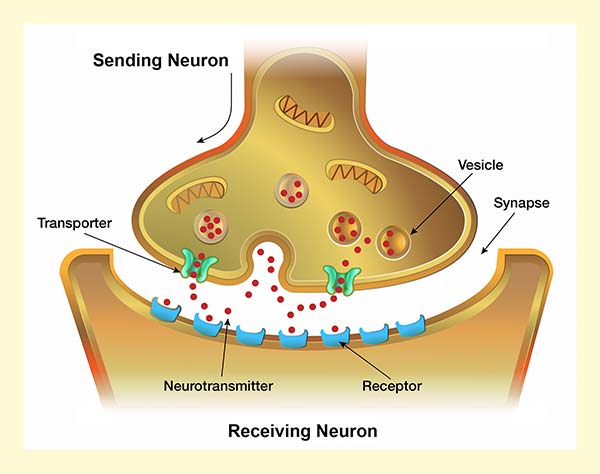 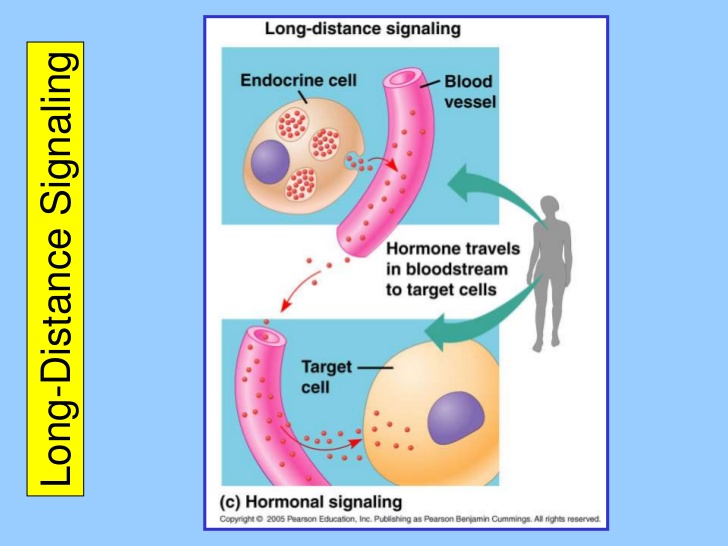 Explain Why cell communication is important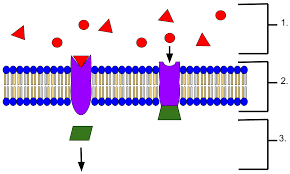 Explain hoe cells communication with one anotherIdentify the ligand in the following diagramExplain the purpose of the ligandDescribe how a ligand can activate a cellDescribe how different types of ligands interact with a cell for communication Describe the structural properties of a steroid hormoneIDENTIFY the location of the receptor that a steroid hormone will bind with and EXPLAIN why it must bind to the receptor in that locationDescribe the structural properties of a protein ligandIDENTIFY the location of the receptor that a protein hormone will bind with and EXPLAIN why it must bind to the receptor in that location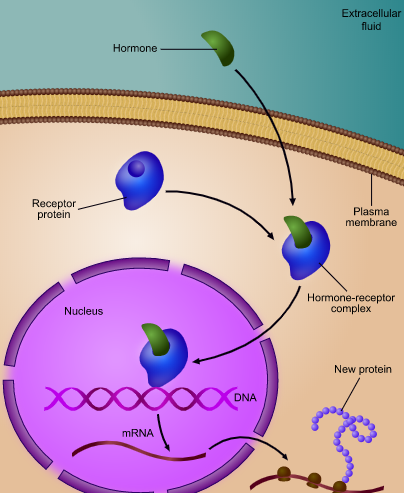 IDENTIFY the type of ligand that is in the diagram and EXPLAIN why you chose that type of ligandName_______________________________________________________  	Unit 4: Ligands and Signal Transduction ReviewLigands can allow the movement of Ions 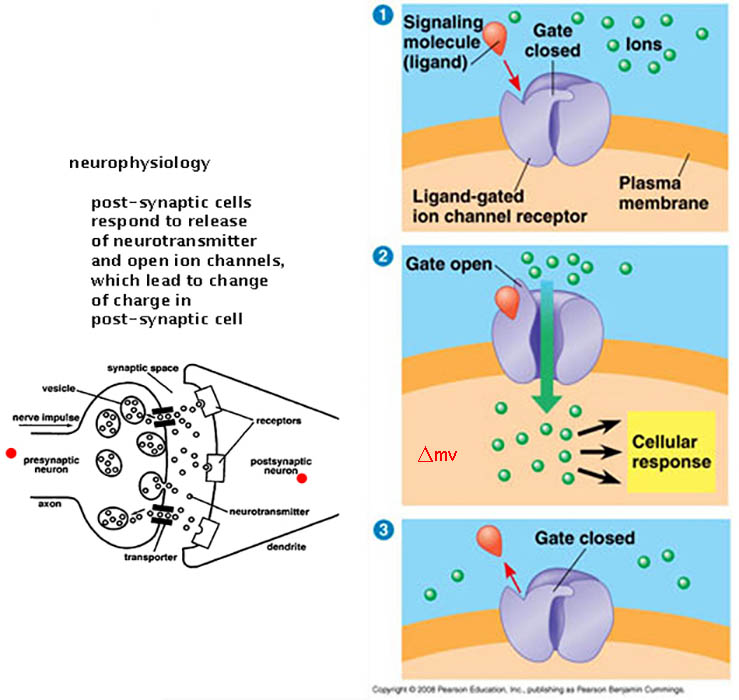 Describe how ligands allow for the movement of ions through a ligand gated ion channel Explain the importance of ligands on gated ion channels Ligands can activate the cell which lead to a signal transduction.  Signal transduction pathways link signal reception with cellular responses.state the difference between a target cell and non- target cell and explain why you would not want every cell in the body to contain every type of receptorDefine signal transduction pathway and explain the importanceIdentify  and explain the three stages in the signal transduction pathway      Stages   1.                                          2.                                                     3. 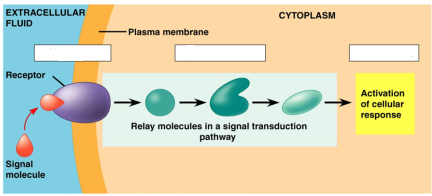 	Explain stages:3.  Cells communicate by generating, transmitting, receiving, and responding to chemical signals.  Describe the role of components of a signal transduction pathway in producing a cellular response.  A series of steps are needed to complete the signal transduction pathway and elicit a response.  Explain what is occurring at each step by answering each questionStep 1: Ligand binding to the receptor proteinCircle and Identify the Ligand in the signal transduction pathway diagram below DESCRIBE what happens to the receptor protein when the ligand binds and EXPLAIN its importance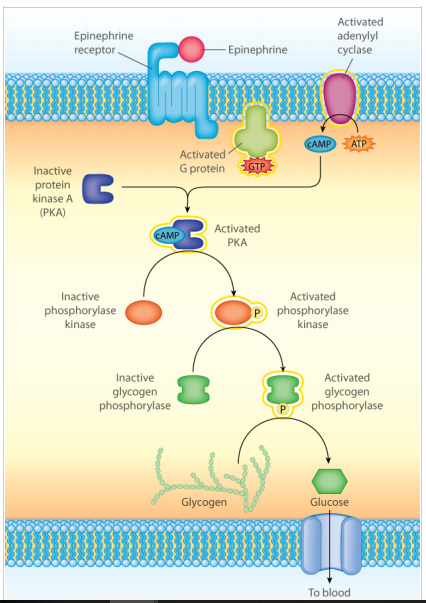 Step 2: Activation of the enzyme adenylyl Cyclase Describe the process that activates adenylyl cyclase   Explain what adenylyl cyclase is responsible for once the enzyme is activatedStep 3:  Phosphorylation Cascade Circle and label the secondary messenger in the diagram on the previous page and DESCRIBE the overall role of cAMP on the signal transduction pathwayExplain how cAMP activates a phosphorylation cascadeDescribe what happens during a phosphorylation cascadeExplain the importance of a phosphorylation cascadeStep 4: Response Identify the types of responses that can occur as a result of signal transductionIdentify the type of response in the diagrams below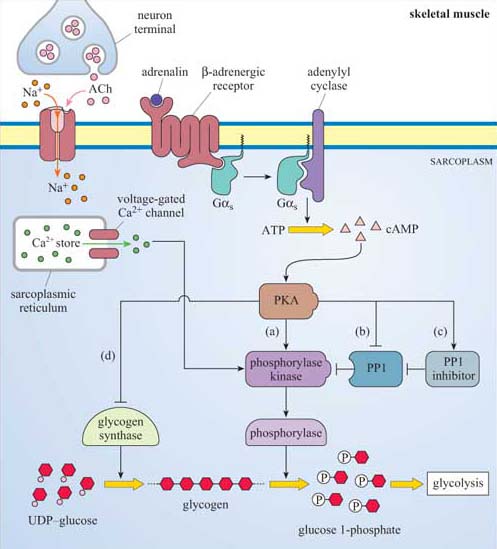 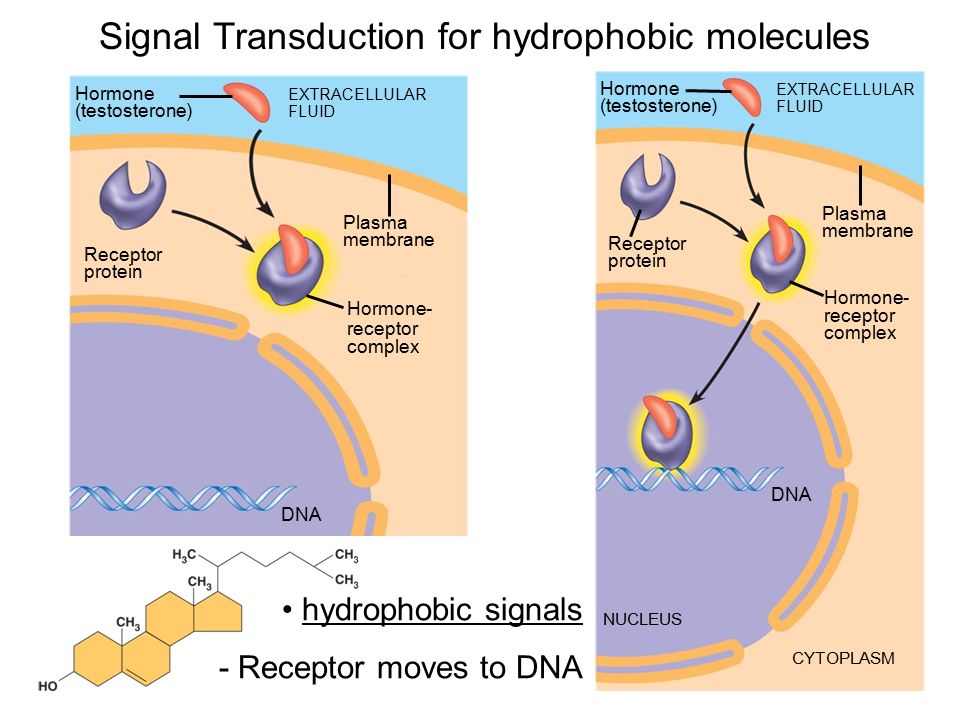 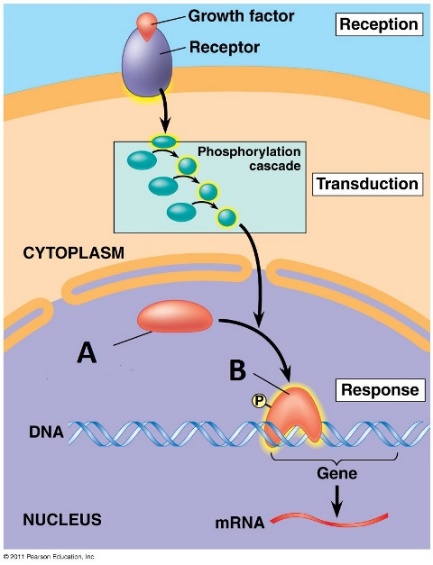 The signal is often amplified in the cell.  DESCRIBE what amplification is AND EXPLAIN its importance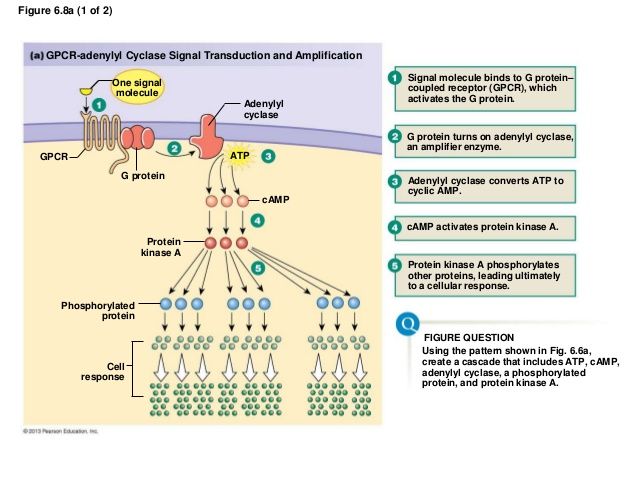 Circle the amplification area In the diagram to the rightChemicals that interfere with any component of the signaling pathway may activate or inhibit the pathway.Explain how chemicals can interfere with the signaling pathwayPREDICT the type of medication (what physical properties would be present)  that could inhibit cyclic AMP and turn off a signaling pathway AND JUSTIFY your predictionChanges in signal transduction pathways can alter cellular responseDescribe a mutation that could occur to a receptor proteinExplain what would occur if there was a mutation in the receptor proteinName_______________________________________________________________  Unit 4: Feedback and Cell CycleTiming and coordination of biological mechanisms involved in growth, reproduction, and homeostasis depend on organisms responding to environmental cues.Each physiological condition in the body has a set point.  Explain what a set point is and give examples conditions in the body that have a set pointIdentify the types of feedback mechanisms that occur in organisms and Explain why organisms use feedback mechanismsNegative feedback works to maintain homeostasis in the organism/cellDescribe what is occurring in the organism/cell to require a negative feedback mechanismExplain how the negative feedback process works to maintain homeostasis in the organism when there is a change to the set pointFor the following negative feedback example below: Identify ONE change that is occurring to the set point and EXPLAIN how negative feedback works to return the system back to its target set point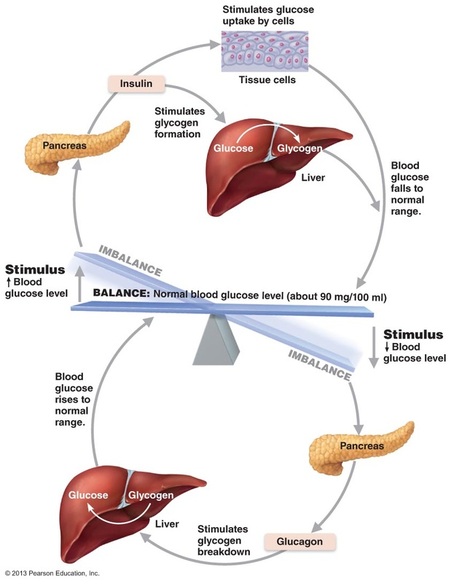 For the negative feedback example answer the following: Describe a mutation that could occurPredict the impact the mutation would have on the negative feedback loopJustify your predictionFeedback inhibition can regulate enzyme catalyzed pathwaysDescribe the feedback that is occurring in the diagram below and EXPLAIN its importance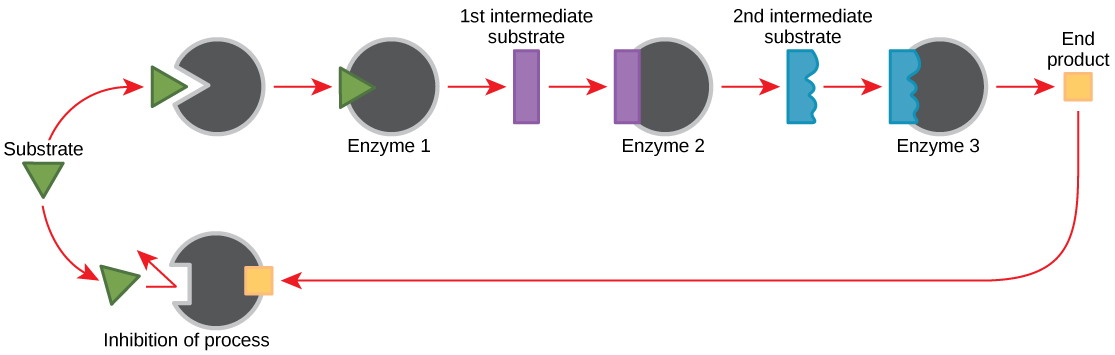 Identify the structure that is acting as the allosteric regulator in the above feedbackExplain how positive feedback affects homeostasis.Explain what a positive feedback mechanisms do to the responses and process in organismsDescribe a positive feedback response as a result of a change in the set point. Explain the positive feedback that is occurring in the diagram below and state the end result of this positive feedback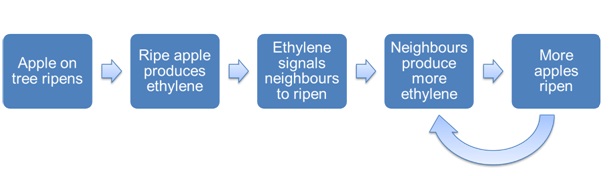 In eukaryotes, cells divide and transmit genetic information via two highly regulated processes.Identify the phases of the cell cycle and Give a brief description of each phaseDescribe what is occurring during the G1, S and G2 phases of interphaseG1SG2Draw a bar graph to show the amount of DNA that would be found in the different stages of the cell cycle if the initial amount of DNA was 4                  Amount of DNA per phase				Number of Chromosomes per phaseDraw a bar graph to show the number of chromosomes that would be found in the different stages of the cell cycle if the initial number of chromosomes was 4Identify the stage a cell enters when it is no longer dividingExplain how mitosis results in the transmission of chromosomes from one generation to the nextIdentify the various roles of Mitosis in the bodyIdentify the following structures in the diagram below: sister chromatid, centromere, spindle fibers, kinetochore, chromosome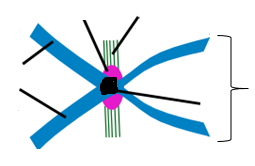  Describe what is occurring in each of the stages of mitosisProphaseMetaphaseAnaphaseTelophaseExplain the importance of cytokinesisFor each picture below, Identify the stage the cell is in( they are not in order): interphase,  prophase, metaphase, anaphase, telophase/cytokinesis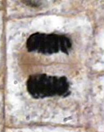 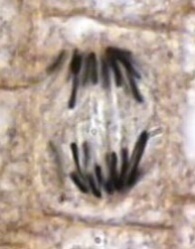 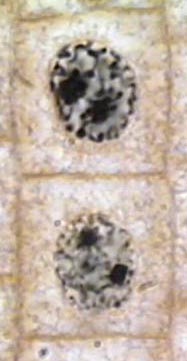 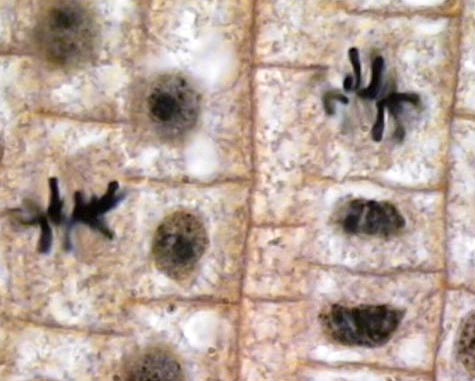 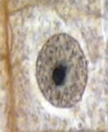 ________________              _______________            ________________              __________________                   _________________For a cell that has undergone mitosis, Describe how newly formed daughter cells compare to the original cellName_____________________________________________________________________	Unit 4: cell RegulationDescribe the role of checkpoints in regulating the cell cycle.  A number of internal controls or checkpoints regulate progression through the cycle.Label the 3 check points that exist in the cell cycle and EXPLAIN the overall importance of checkpoints in the cell cycle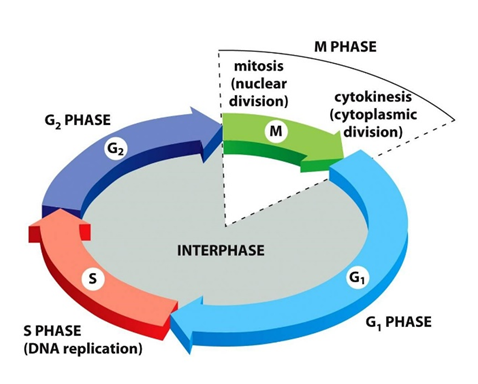 Describe the Role of cyclin in cell regulation Describe the role CdK ( cyclin dependent kinase) in the cell cycleIdentify the components of  MPF AND DESCRIBE  the role of MPF (maturation promoting factor)Explain the importance of each checkpoint in the cell cycleG1- G2 –M –Interactions between cyclins and cyclin-dependent kinases control the cell cycle.Describe what happens to the concentration of Cyclin during the cell cycle and Explain why the change in concentration happens Describe the impact the change in Cyclin has on the concentration of MPFDescribe what happens to the concentration of MPF as the cell progresses through the cell cycle AND EXPLAIN why the concentration of MPF is changesExplain how the concentration of MPF is used at each checkpoint to determine if the cell will continue past the check point or not advanceGraph the concentration of cyclin, and MPF during the cell cycle (interphase and mitosis) and explain what is happening to the concentrations of each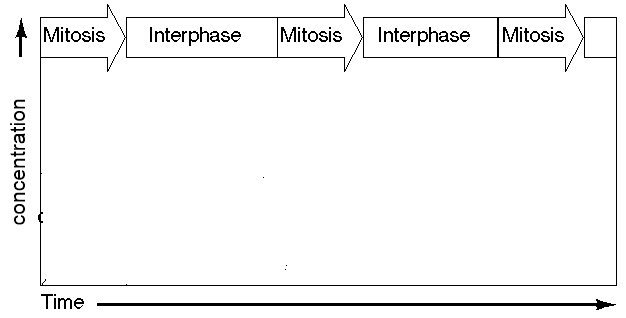 Explain why the concentration decreases as the cell progresses through mitosisExplain what happens to the cell if the cell does into pas the G1 checkpointDisruptions to the cell cycle may result in cancer and/or programmed cell death (apoptosis). 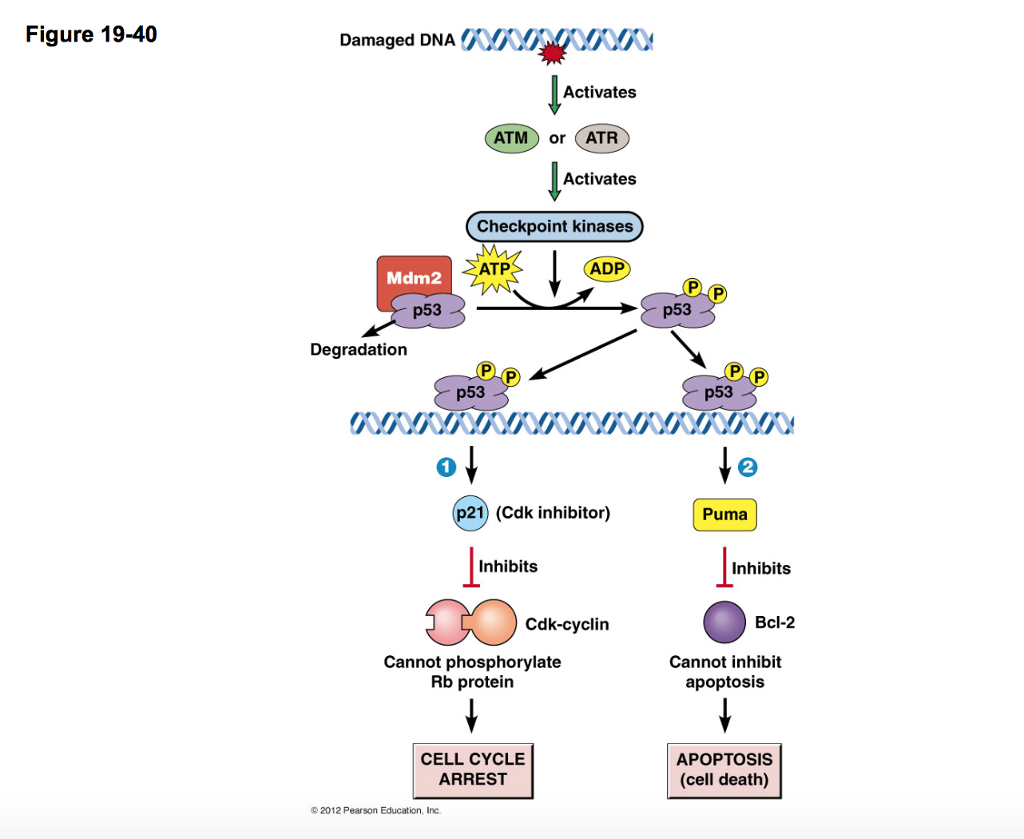 Describe the role of the p53 protein on the cell cycleExplain the importance of the p53 proteinDescribe the outcome to the cell when apoptosis occurs AND EXPLAIN why this process is necessaryPredict what would happen to the cell cycle if there was a mutation in the p53 gene AND JUSTIFYDescribe what happens to the length of the cell cycle in a cancerous cell AND EXPLAIN why this change happens.Predict what would happen to the cell going through the cell cycle if a medication inhibits the formation of cyclin AND JUSTIFY your prediction